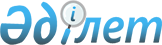 Об утверждении государственного заказа на дошкольное воспитание и обучение, размеров подушевого финансирования и родительской платы на 2016 год
					
			С истёкшим сроком
			
			
		
					Постановление акимата города Кызылорда Кызылординской области от 29 февраля 2016 года № 4974. Зарегистрировано Департаментом юстиции Кызылординской области 01 апреля 2016 года № 5436. Прекращено действие в связи с истечением срока      В соответствии с подпунктом 8-1) пункта 4 статьи 6 Закона Республики Казахстан от 27 июля 2007 года "Об образовании" акимат города Кызылорды ПОСТАНОВЛЯЕТ:

      1. Утвердить государственный образовательный заказ на дошкольное воспитание и обучение, размер подушевого финансирования и родительской платы на 2016 год согласно приложению.

      2. Контроль за исполнением настоящего постановления возложить на заместителя акима города Кайруллаеву А.

      3. Настоящее постановление вводится в действие со дня первого официального опубликования.

 Государственный образовательный заказ на дошкольное воспитание и обучение, размер подушевого финансирования и родительской платы на 2016 год
					© 2012. РГП на ПХВ «Институт законодательства и правовой информации Республики Казахстан» Министерства юстиции Республики Казахстан
				
      Аким города Кызылорды

Н. Налибаев
Приложение к постановлению
акима города Кызылорда № 4974
от 29 февраля 2016 года№

Административно-территориальное расположение организаций дошкольного воспитания и обучения

Количество воспитанников организаций дошкольного воспитания и обучения

Размер подушевого финансирования в дошкольных организациях в месяц (тенге)

Размер подушевого финансирования при школьных миницентрах в месяц

Размер родительской платы в дошкольных организациях образования в месяц (тенге)

Размер родительской платы в дошкольных организациях образования в месяц (тенге)

№

Административно-территориальное расположение организаций дошкольного воспитания и обучения

Размер родительской платы в государственных дошкольных организациях в месяц

Размер родительской платы в частных дошкольных организациях, получающих услуги по государственному образовательному заказу в месяц

1

город Кызылорда

16 623 

24 390 тенге

18 488 тенге

10 000 тенге

(Не более десятикратного месячного расчетного показателя) 21 210 тенге

